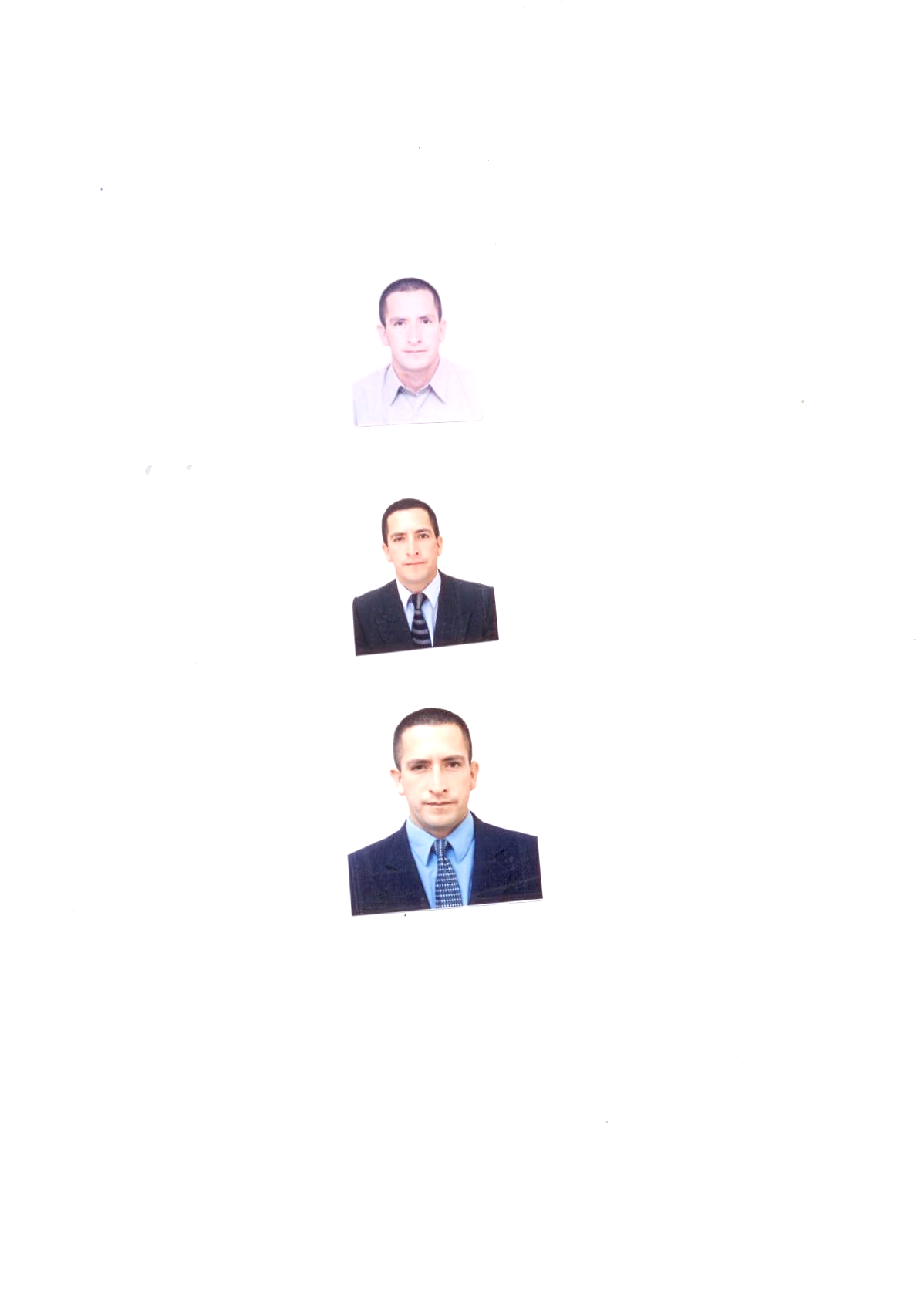 Experiencia profesional: Secretario General de la Universidad Nacional de Jaén, Docente de la Universidad Nacional Pedro Ruiz Gallo- Lambayeque, Consultor del Gobierno Regional de Cajamarca, Consultor del Gobierno Local Provincial de Cutervo- Cajamarca, Asesor Externo de la Municipalidad Distrital de San Andrés de Cutervo- Cajamarca, Asesor Organizacional- ONG CEDEPAS NORTE, Especialista en Organización Social- ONG SOLARIS PERU- INTERVIDA, Jefe de  de Capacitación para  y Social- ONG IPIFAP, Coordinador General del Presupuesto Participativo Año Fiscal 2009- MPC y Jefe de la Oficina de Administración en la Universidad Pedro Ruiz Gallo- Filial Cutervo.Formación profesional: Doctorado en Planificación y Gestión- Universidad Nacional de Trujillo, Maestría en Investigación y Docencia Universitaria- Universidad Nacional Pedro Ruiz Gallo.Bachiller y Licenciado en Sociología- Universidad Nacional Pedro Ruiz Gallo (UNPRG), y Segunda Especialidad en Gerencia Social- UNPRG.Diplomado en Formulación y Evaluación de Proyectos – Universidad Nacional Pedro Ruiz Gallo, Diplomado en Gerencia Social- UNPRG, y Diplomado en Formulación y evaluación de Proyectos- UNPRG.Publicaciones: HURTADO, A. (2008). Programa de Educación en Derechos Humanos y Desarrollo Organizacional para las Rondas Campesinas de  de Cutervo. Tesis de Maestría en Ciencias de , Escuela de Postgrado de  Pedro Ruiz Gallo- Lambayeque. 93 Págs. Disponible en: http://www.eumed.net/libros/2009b/552/index.htm. Registro: 09/76832 ISBN-13: 978-84-692-4563-7 - Biblioteca Nacional de España.